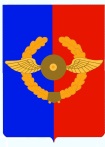 Российская ФедерацияД У М АСреднинского городского поселения Усольского муниципального района Иркутской областипятого созываРЕШЕНИЕОт 25.01.2023г.                                                                                             № 18р.п. СреднийО регистрации Устава общественной организации территориального общественного самоуправления «Клевер» в Среднинском городском поселении Усольского муниципального района Иркутской областиРассмотрев заявления учредительного собрания о регистрации Устава общественной организации территориального общественного самоуправления «Клевер» Среднинского городского поселения Усольского муниципального района Иркутской области,  в соответствии с Положением о порядке организации и осуществления территориального общественного самоуправления в Среднинском городском поселении Усольского муниципального района Иркутской области, утвержденного Решением Думы Среднинского городского поселения Усольского муниципального района от 29 декабря 2021 года № 166,  руководствуясь Федеральным законом от 6 октября 2003 года № 131-ФЗ «Об общих принципах организации местного самоуправления в Российской Федерации», статьями 15, 31, 47 Устава Среднинского  муниципального образования, Дума Среднинского городского поселения Усольского муниципального района Иркутской областиР Е Ш И Л А:1. Зарегистрировать прилагаемый Устав общественной организации территориального общественного самоуправления «Клевер» Среднинского городского поселения Усольского муниципального района Иркутской области.2. Ведущему специалисту по социальным вопросам Риттер Л.Д. в установленном порядке провести регистрацию утвержденного Устава общественной организации территориального общественного самоуправления «Клевер» Среднинского городского поселения Усольского муниципального района Иркутской области. 3. Опубликовать данное решение в средствах массовой информации (газета «Информационный бюллетень Среднинского муниципального образования») и разместить в информационно-телекоммуникационной сети «Интернет» на официальном сайте администрации Среднинского городского поселения Усольского муниципального района Иркутской области (http: www/srednyadm.ru).4. Настоящее решение вступает в силу после дня его подписания.Исполняющая обязанности главы Среднинского городского поселения Усольского муниципального района                                           Е.В. АфанасьеваПредседатель Думы Среднинского городского поселения Усольского муниципального района Иркутской области                                                          Л.В.Спивакова 